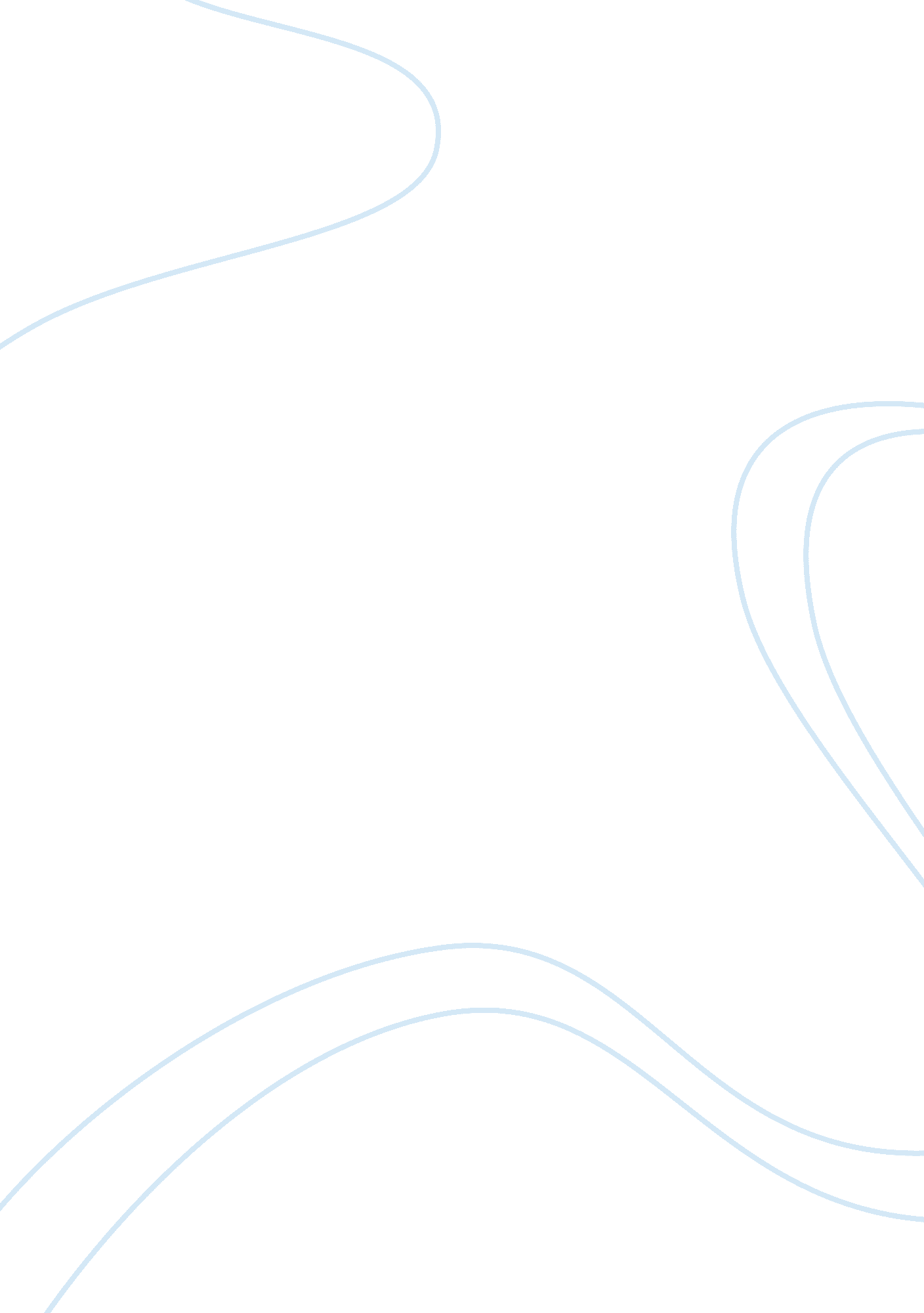 Financial management questions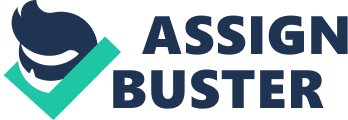 Financial management test questions Fall 2016 Name: ____________________ Question one (½*03+0. 3*0. 1+0. 2*0. 22)/3= 0. 136 answer E Question two B= 1. 3 r= 12 Capm= rf+B(rm-rf) Assuming A & b is similar 12= 4. 75+1. 30(X)  x= 5. 5769 = 4. 75+0. 80(5. 5769)= 9. 2111 answer    D Question three Eps =$2. 40 growth model= d0/(r-g) = 2/. 40/(12-8)*100 Fairly  priced Question four $20000  r= 5% 5%of 20k+11. 5% of 55k+6. 25%of 35k= 9. 5125 9. 5125/110k*100= 8. 648 Question 5 A QUESTION 6 ⁄(3. 5 ²+5²+7²+9. 5²+12²)= 17. 90% None qualifies  answer E 5 Question seven Value of stock= dividend/r-g $35. 59= 1. 25/r-7% R= 3. 51%+7%= 10. 51% Capm= rf + b(premium) 10. 51= 4+b(6. 75) B= 0. 94 Question  eight Future value = p . v(1+R)n 75000(1+7. 5) *30= 656621. 6392 After tax = 0. 72*656621. 63= 472767 + discounted 401k = 543, 662. 5 Question nine Question  ten Discounting FCF = p(1+r)^n 65= p(1+6. 5%)05= 47. 442 Vo= do(1+g)n 47. 442/14-6. 5= 6. 3256/5= 1. 2 Financial management exam questions and answers Question 11 2. 8/r-3. 8= 26. 91 R= 0. 1040*100= 10. 40+3. 8= 14. 21 Question 12 Question 13 Vo= do/r R= 5/35. 79= 12. 59% Question 14 2. 4+1. 35(6. 8) = 11. Question 15 Answer is E Question  16 Answer d Question 17 Answer d Question 18 0. 85*50k+100k*1+75k*1. 25/3 Question 19 450 shares prices is 12. 30 Question 20 Answer A Question 21 Income, age , tax , withdrawal , rules Q 23 Traditional IRA is a personal retirement account through which a person contributes pretax dollars and enables one’s money to increase tax deferred. Roth IRA is where individuals pay taxes on all money that enters their account but has tax free future withdrawals. It is sensible to individuals who believe that their rate of taxation will be higher in retirement than their current state. Question 24 Collective , individual and group investments Q 25 A short sale is the sale of real estate where net proceeds accruing from property sales are less than debts that are secured by liens against properties. The strategy behind short sales is to assist homeowners that may find themselves under water when they are not able to pay for taxes and mortgages. However, the risk is that short sales take too long with one risking losing all his money. Question 26 It is reasonable for them to use 10% because Wacc is equitable to the rate of return  The reason weight average cost of capital would  be used as benchmark  to analyze potential cash flow is because it is equal the required rate of return  given it represent the opportunity cost in discounting growth model The weight average cost of capital represent the opportunity cost put into use either as debt or equity by investors or owners. Q 27 The primary reason a firm would choose to perform a stock split is to raise capital with the current shareholders and increase the numbers of shares to be able to trade in the stock exchange. A firm would do a share split to fulfill the obligation of the regulator in  meeting requirement for operating in the stock exchange. It is also a way of consolidating large number of shares floating in the market. A company would perform a reverse Stock split in order to realize an increment in its share prices. 